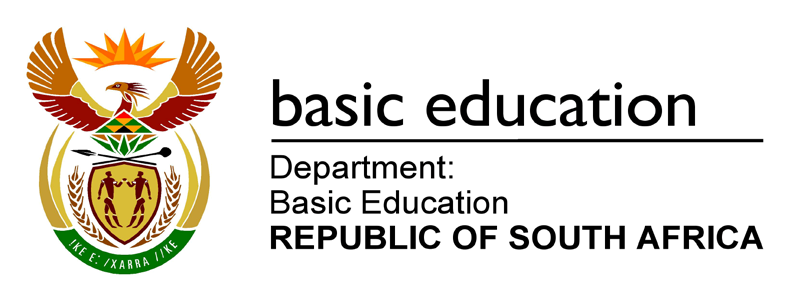 NASIONALE SENIOR SERTIFIKAATGRAAD 12MEGANIESE TEGNOLOGIE NOVEMBER 2015MEMORANDUMPUNTE:  200Hierdie memorandum bestaan uit 19 bladsye.VRAAG 1:  MEERVOUDIGEKEUSE-VRAEKopiereg voorbehou                                                                                                        Blaai om assebliefVRAAG 2:  VEILIGHEID2.1         Persoonlike Veiligheid Hoekslyper•       Dra stofbrilbeskerming•       Dra oorproppe en mowwe•       Dra veiligheidstewel met staalpunte•       Dra oorpakke of•       Leervoorskoot en•       Dra handskoene(Enige 3 x 1)          (3)2.2         Veiligheid – Hidrouliese Pers•	Die voorgeskrewe druk van die hidrouliese pers moet nie oorskry word nie•       Maak seker die drukmeters is in 'n werkende toestand •	Die platform waarop die werkstuk rus moet stewig en haaks wees met die silinder van die pers •       Verseker dat ondersteuningspenne in plek is•       Gaan pype na vir lekkasies / olie op die vloer•       Laer moet in ŉ hegstuk geplaas word. (Enige 3 x 1)          (3)2.3         Veiligheid – Veertoetser•	Wees versigtig dat die kake/klamp van die veertoetser nie uitglip nie•	Gebruik korrekte toebehore van die veertoetser om die veer saam te pers. •	Moet nie die veer meer uitrek of saamdruk as wat in die spesifikasies voorgeskryf is nie. (Enige 2 x 1)          (2)VRAAG 3:  GEREEDSKAP EN TOERUSTING3.1          Toetse3.1.1      Die silinderlekkasietoetser word gebruik om vir gaslekkasie sete toets wat uit die silinder gedurende kompressieslag lek                    (2)3.1.2      Die  doel  van  die  brandstofdrukmeter  is  om  die  brandstof- werkdruk in die stelsel en brandstofdruk in die brandstofpyp watna die direkte inspuiters gaan te toets.                                                         (2)3.1.3      Die  doel  van  die  wringtoetser  is  om  die  verband  tussen momentum en wringing wat op materiaal toegepas word en dieinvloed van materiaallengte en wringdefleksie te ondersoek.                (2)3.2         Redes om 'n silinderlektoets uit te voer•       Drywingsverlies•       Drukverlies •       Om te toets of 'n silinderkoppakstuk geblaas het•	Olieverbruik   as   gevolg   van   buitensporige   lekkasie   verby   die suierringe•	Om   lekkende   kleppe   as   'n   oorsaak   van   oormatige   rook   te identifiseer (Enige 2 x 1)          (2)3.3         Redes vir hoë CO lesings•       Rykmengsel-stelling•       Verkeerde luierspoed•       Verstopte lugfilter•       Foutiewe smoorklep•       Foutiewe inspuiters(Enige 2 x 1)          (2)VRAAG 4:  MATERIALE4.1         Yster-koolstof-ewewigsdiagram(9)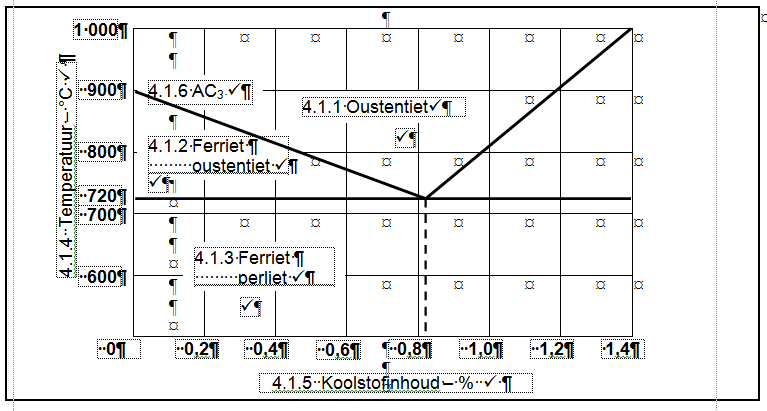 4.2         Yster-koolstof-strukture4.2.1         Perliet  is  die  kombinasie  van  ferriet  en  sementiet  en  die koolstofinhoud is 0,83% voor hittebehandeling                                         (2)VRAAG 5:  TERMINOLOGIE5.1         Berekening – reguittandrat5.1.1Module =SSDT            =  10836                 = 3(2)5.1.2         BD = SSD + 2m= 108 + 2(3)       = 108 + 6            = 114 mm                                                                                                 (3)5.1.3         Snydiepte = 2,157 m                   of                  2,25 m= 2,157 x 3                                       2,25 x 3  = 6,47 mm                                        6,75  mm  (2)5.1.4         Addendum    = m= 3 mm   (1)5.1.5         Dedendum   = 1,157 m                of                  1,25 m= 1,157 x 3                                    1,25 x 3   = 3,47 mm                                     3,75 mm                       (2)5.1.6         Sirkelsteek   = m x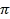 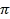 = 3 x            = 9,43 mm             of 9,42 mm (2)5.1.7         Vry ruimte     = 0,157 m                of                  0,25m= 0,157 x 3                                    0,25 x 3   = 0,47 mm                                     0,75 mm      (2)5.2         Voordele van saamgestelde slee:•	Die snysels het 'n beter kans om weg te krul, wat skeuring van die draad voorkom. Dit veroorsaak 'n beter afwerking. •	Die linkerkant van die snybeitel doen die meeste van die werk terwyl die regterkant help om die skroefdraad te poleer. •	Die las op die snybeitelpunt is minder as wanneer die dwarsslee metode gebruik word. •   Maklik om skroefdraad weer op te tel nadat beitel geslyp is•   Dit is vinniger as die dwarsslee metode•   Kan ŉ groter skroefdraadsteek sny                                             (Enige 2 x 1)         (2)5.3         Nadele skroefdraadsny – dwarssleemetode:•	Die  beitelpunt,  wat  die  swakste  deel  van  die  beitel  is,  doen  die meeste snywerk. •	Omdat beide kante van die beitel die snywerk doen, krul die snysels in mekaar. Dit kan veroorsaak dat die skroefdraad skeur. •   'n Groot las kan die snybeitel/snykante beskadig. •   Stadige metode                                                                     (Enige 2 x 1)         (2)5.4         Indeksering:Indeksering  =  40 n=  40                                                                              72=  10 ×  3OF     5 x 6                                                18   3                9   6=  3054                                                                              Geen volle draaie nie en 30 gate in ' n 54-gat-plaat                   (4)5.5         Voordele van Opfreeswerk•   Vinnige toevoer kan gebruik word    •   Vibrasie is minder  •   Minder spanning op die snyer en draspil  •	Daar is 'n positiewe druk op die toevoeras en moere omdat die rigting van die snyer teen die rigting van die toevoer is      •	Metale met harde skalie, begin die sny onder die skalie waar die metaal sagter is. Dit verleng die lewe van die snyer      •   Meer akkuraat tydens snywerk•   Beter afwerking(Enige 2 x 1)         (2)5.6        Nadele van Klimfreeswerk•   'n Fyn toevoer moet gebruik word     •   Vibrasie van die draspil is onvermydelik     •	Die snyer sal kontak maak met die harde skalie van 'n materiaal met skaal op. Dit is nadelig vir die tande van die snyer.     •   Swak afwerking•   Snyer word vinniger stop – meer slytasie•   Dooie gang van skroefdraad moet geëlimineer word. •   Snyer word in materiaal tydens die snyproses ingetrek(Enige 2 x 1)         (2)5.7         Berekening: parallelspy5.7.1Wydte = D45.7.2=  424                         = 10,5 mmDikte =  D6=  42                        6= 7 mm                   (2)(2)[30]VRAAG 6:  HEGTINGSMETODES6.1         Skermgas•		Dit vorm die boogplasma, stabiliseer die boog op die metaal wat gesweis word en beskerm die boog en gesmelte plas. •       Voorkoming van atmosferiese kontaminasie6.3.1         Slakinsluiting•    Ingeslote hoek te nou•    Vinnige afkoeling•    Sweistemperatuur te laag of die stroom is te laag•    Hoë viskositeit van gesmelte metaal•    Slak van vorige sweislopie nie verwyder nie•    Verkeerde sweistegniek•    Oppervlakbesmetting                                       (Enige 2 x 1)            (2)6.4        Sweisdefekte (voorkoming)6.4.1         Poreusheid6.5         Destruktiewe toetse6.5.1         Vrybuigtoets•	Meet die rekbaarheid van die sweisneersmeltsel en die hitte geaffekteerde sone langs die sweislas.   of•    Om die persentasie verlenging  van die sweismetaal tebepaal.                                                                         (1 x 2))          (2)6.5.2         Kerfbreektoets•   Dit bepaal die interne gehalte van die sweismetaal enkan interne defekte aandui.                                                                  (2)6.5.3         Masjineerbaarheidstoets•		Word  gebruik  om  die  hardheid  en  sterkte  van  die sweislas te toets.  of•    Die masjineerbaarheid van die las te toets  enige 1 x 2            (2)6.6         Atmosferiese besoedeling (MIGS/MAGS-SWEISPROSES)•   Onvoldoende traegasvloei •	Oormatige traegasvloei – dit kan veroorsaak dat te veel lug in die sweispoel ingesuig word) •	'n Verstopte gasspruitstuk of beskadigde gastoevoerstelsel (lekkende pype, los koppelstukke, ens) •   Oormatige wind in die sweisarea (kan gasafskerming wegwaai)                      (4)VRAAG 7:  KRAGTE7.1         Ewewigskrag280cos50°280 N300 N300cos30°30°35°50°350 N200 N200cos35°∑ HK = 280cos50° - 200cos35 - 300cos30° − 350= 179,98 - 163,83 - 259,81 − 350= - 593,66 N∑ VK = 280sin50° + 300sin30° − 200sin35°= 214,49 + 150,0 − 114,72= 249,77 N(5)(4)OF7.1.3E2  = HC2 + VC2                                               E  =   − 593,66 2 + 249,77 2                    E  = 644,06 N22,82°E7.1.4Tanθ =  VC HC= 249,77593,66                        593,66N(3)θ     = 22,820E   = 644,06 N22,820 suidvanoos= 220 49OFminute suidvanoos(3)7.2         Spanning en VervormingSpanning = Pa Diameter = m Krag = NKragSpanning = krag areaKrag = Spanning × Area                                    2kragkrag= 3500 000 × π ×0,025                             4= 3,5 ×106  × 4,908738521 x10 −4                        krag= 1718,06 N= 1,72 kN                                                 (4)7.3         Spanning en VervormingA = Proporsionaliteitsgrens B = Elastisiteitsgrens C = Meegeepunt / Strekgrens D = Maksimum spanning E = Breekspanning / Breekpunt                                                                                          (5)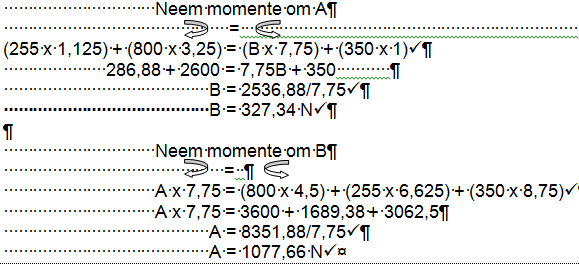 VRAAG 8:  INSTANDHOUDING8.1         ViskositeitOm  te  verseker  dat  ratte  goed  met  olie  bedek  is  en  nie  die  olievlies beskerming of smering tussen hulle verloor nie.                                                           (2)•       Voorkom dat die snyvloeistof besmet word deur dit gereeld af te tapen te vervang. •		Verwyder  altyd  na  gebruik  alle  metaalsnysels  uit  die  masjien  se spatbak. •       Verwyder gereeld snyvloeistofspatsels van masjienonderdele. •       Maak seker dat die opgaarbak van tyd tot bygevul word en dat daar'n voldoende toevoer van snyvloeistof na die snywerktuig is. •       Filtreer olie op ŉ voortdurende basis•       Verseker korrekte verdunningsverhouding(Enige 3 x 1)            (3)8.6         Rede vir masjinering van vliegwiel•		Die koppelaarplaat druk teen die vliegwiel. As gevolg van wrywing tussen die koppelaar en die vliegwiel word groewe in die vliegwiel veroorsaak. Die groewe / krake sal dan moet verwyder word deur 'n presisiemasjineringsproses voor die nuwe koppelaarplaat gemonteer word.  of•		Om maksimum koeffisiënt van wrywing tussen oppervlakte tussen koppelaarplaat en vliegwiel te verseker.  of•   Om slytasie op ŉ nuwe koppelaarplaat  te verminder.                                  (3)VRAAG 9:  STELSELS EN BEHEER9.1         Rataandrywing9.1.1      Aantal tande van tussenratNA × TA = NB × TBT  = NA × TA                                                  NB=  500 × 46                               1000= 23 tande                               (3)9.1.2      Rotasiefrekwensie van die uitsetasNB × TB = NC × TCNA × TA = NC × TCN  = NB × TB                          TC                                                 OF= 1000 × 23             60= 383,33 r/min        N  = NA × TA                 TC=  500 × 46         60= 383,33 r/min   (3)9.2         Katrolaandrywings9.2.1      Diameter van die gedrewe katrolN1 × D1 = N2 × D2D  = N1 × D1                                                  N2=  7,2 × 600                             12= 360 mm                              (3)9.2.2      Drywing oorgedra:P = (T1 − T2 )πDnT1 = 2,5T2P = (300 −120) π × 0,6 × 7,2               = 2 442,9 Watts= 2,44 kWT  = 3002      2,5= 120 N    OFP = (T1 − T2 )πdnP = (300 −120) π × 0,36 ×12            = 2 442,9 Watts                          T1 = 2,5T2= 2,44 kWT  = 3002      2,5= 120 N    (3)9.3         Hidroulika9.3.1      Vloeistofdruk2A B = D 	42                                                                = 0,076 	4= 4,536459792 ×10-3 m2                              P	=  F   A B=            4000            Pa4,536459792 ×10-3= 881744,837 Pa= 881,74 kPa                                      (4)9.3.2      Diameter van suier AVRAAG 10:  TURBINES10.1       Reaksieturbine•      Francis•      Kaplan •      Tyson•      Gorlov (Enige 2 x 1)             (2)10.2      Impulsturbine•      Impulsturbine verander die snelheid van 'n waterstraal. •	Die straal bots met die turbine se geboë lemme, wat die vloeirigting verander.•	Die gevolglike verandering in momentum (impuls) oefen krag uit op die turbinelemme. •	Omdat die turbine wentel (vinnig draai), word die krag oor 'n afstand uitgeoefen, terwyl die weggekeerde water met minder energie gelaat word. •	Voordat  dit  die  turbinelemme  tref,  word  die  waterdruk  (potensiële energie) omgesit in kinetiese energie deur 'n straalpyp wat op die turbinelemme gekonsentreer is. •      Geen drukverandering vind by die lemme plaas nie.                                            (6)10.3       Beheer van spoed van stoomturbineOm te voorkom dat die turbinerotor 'n oorspoedklink tot gevolg het, word die spuitkleppe wat die stoomvloei beheer, gesluit.                                                            (2)10.4      Voordele van gasturbine•       Gladde werking as gevolg van geen bewegende dele. •	Geen bewegende dele soos 'n suier wat interne wrywing en slytasie veroorsaak. •       Maklike aansit. •       Gebruik 'n wye reeks brandstowwe •       Geen waterverkoelingsisteem benodig nie. •       Nie-giftige uitlaatgasse gee min probleme met besoedeling•       Benodig min roetine instandhouding. •	Baie    hoë    krag-teenoor-gewig-verhouding    in    vergelyking    met suierenjin.•		Beweeg  slegs  in  een  rigting  met  baie  minder  vibrasie  as  'n suierenjin. •       Lae werksdruk.•       Hoë werkspoed.•       Lae smeeroliekoste en -verbruik. (Enige 3 x 1)             (3)10.5      Hulpkrageenhede•        Om hulpkrag te voorsien aan groter masjiene. •        Om saamgeperste lug te voorsien vir vliegtuigventilasie. •	Om  aansitkrag  te  voorsien  vir  groter  straalenjin,  elektriese  en hidrouliese krag.(Enige 2 x 1)             (2)10.6      Doel van 'n drukaanjaer•	Om  die  silinder  met  verhoogde  druk  te  voorsien  wat  hoër  is  as atmosferiese druk. •        Om die kompressiedruk in die silinder te verhoog. •        Om die volumetriese doeltreffendheid te vermeerder van die enjin.•        Meer enjindrywing te verhoog•        Verminder kragverlies bo seevlak(Enige 2 x 1)             (2)10.7       Hoë hoogte•   Teen hoë hoogte is minder suurstof beskikbaar vir verbranding. •   Kragverlies                                                                                                                  (2)TOTAAL:           2001.1B (1)1.2B (1)1.3B (1)1.4A (1)1.5C / D (1)1.6B (1)1.7A (1)1.8D (1)1.9A (1)1.10D (1)1.11D (1)1.12C (1)1.13B (1)1.14B (1)1.15A (1)1.16B (1)1.17A (1)1.18D (1)1.19A / B (Afrikaans only)(1)1.20C (1)[20]2.4Veiligheid – Rat- en Laertrekker•       Maak seker dat die trekker die regte een is vir die taak •       Moet nie die trekker met 'n hamer slaan nie •	Gebruik die korrekte moersleutel om die klamp vas te trek en om die voorwerp mee af te trek•       Maak seker die trekker word gebruik teen 90° met die werkstuk •       Bene moet nie geslyt wees nie •       Sorg dat die klemme nie losglip en beserings veroorsaak nie. •       Gebruik skerm om beserings te voorkom•       Moenie direk agter die trekker staan nie – kan besering veroorsaak(Enige 2 x 1)(2)[10]3.4Toetse wat gedoen kan word met 'n multimeter•       Stroomtoets•       Spanningstoets / Battery•       Weerstandstoets•       Transistortoets•       Kontinuïteitstoets•       Temperature•       Diodes•       Kapasitors(Enige 2 x 1)(2)[12]4.2.2Sementiet word gevorm wanneer die koolstofinhoud bo 0,83%styg  en  die  koolstof  met  perlietkristalle  verbind  om  'n  baie harde struktuur te vorm. (2)[13]•       Voorkom oormatige spatsels                                           (enige 1 x 2)(2)6.2Verhouding tussen spanning en draadtoevoerHoër spanning  veroorsaak 'n hoër smelt-tempo  daarom benodig jy 'n hoër toevoertempo.(3)6.3Sweisdefekte (oorsake)6.3.2Onvolledige indringing•    Spoed te vinnig•    Las ontwerp foutief•    Elektrode te groot•    Stroom te laag•    Verkeerde sweistegniek(Enige 2 x 1)(2)6.4.2Samesmeltingsgebrek•    Gebruik die korrekte sweistegniek•    Gebruik die korrekte grootte sweisstaaf•    Gebruik die korrekte stroomstelling•    Berei die plaatlas (V-gaping) korrek voor•    Korrekte sweistegniek(Enige 2 x 1)(2)6.7Sender/ontvanger-eenheid•	'n Eenheid wat gebruik word om die klankgolf te stuur en dan as 'n ontvanger na die ultrasoniese golf te luister  soos die metaal dit terugkaats. of•   Om defekte uit te wys. (2)[25]7.1.1Horisontale komponenteGrootte7.1.2Vertikale komponenteGrootte300NCos30 0-259,81 N 280NSin50 0214,49N 200NCos35 0-163,83 N 300NSin30 0150,0 N 350 N-350 N 0 N0 N280NCos50 0179,98 N 200Sin35 0-114,72N TOTAAL-593,66 N TOTAAL249,77 N7.4Reaksies(6)[30]8.2Rede vir gebruik van SAE20W50Om te verseker dat die olie voldoen aan die werkings benodigheid oor wye reeks temperature vanaf aansit tot warm geloop.   'n(2)8.3VloeipuntVloeipunt is die laagste temperatuur waarteen vloeistof vloeibaar bly. (1)8.4Snyvloeistofsorg8.5Instandhouding van bandaandrywingstelsels•	Bande is geneig om na 'n ruk se gebruik te rek, daarom moet hulle van tyd tot tyd stywer gespan en vir korrekte opstelling nagegaan word.  of•       Om maksimum drywing/wringkrag sonder enige glip oor te dra(2)8.7Ghries•   Ghries het 'n baie hoë viskositeit om te verseker dat dit behoorlik deken vasklou aan die laer wat dit smeer.•   Om roes te verminder•   Om geraas te verminder•   Help met die verkoelings van die laer•   Verleng die lewensduur van die laer•   Verminder wrywing                                                               (enige 2 x 1)(2)[15]PA   = PBP   =  FA  B	AAA   =  FA A	PBA   =            140 N                            √A        881744,837N/m 2A   = 1,5877609 × 10 −4AA   = 1,59 × 10 −4                                            √AπD 2=                                                     √4D   =      AA × 4π1,59 × 10    −4 × 4=                                                      √π= 0,0142182 m= 14,22 mm                           √(5)9.4Traksiebeheer•	Voorkom wieltol / gly indien die drywing oorgedrana enige ander wiel wat die minimum traksie oorskry•   Veiligheidstoestel vir voertuigbeheer                              (enige 1 x 2)(2)9.5LugsakkeDit kan gesien word as 'n passiewe veiligheidstoestel omdat die drywer en passasiers nie die lugsakke hoef te aktiveer, of enigiets te doen om deur die lugsakke beskerm te word nie. (2)[25]10.8Voordele turboaanjaer•   Gebruik die uitlaatgasse om die turboaanjaer te laat werk. •   Goedkoper•   Minder kragverlies weens afwesigheid van rataandrywing(1)[20]